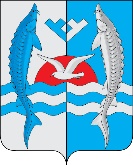 О внесении изменений в постановлениеадминистрации сельского поселения Шеркалы«Об оплате труда и социальной защищенностилиц, занимающих должности, не отнесенныек должностям муниципальной службы, и осуществляющих техническое обеспечение деятельности администрациисельского поселения Шеркалы от 03.05.2023 № 75»В соответствии с постановлением Правительства Ханты-Мансийского автономного округа – Югры от 27.10.2023 № 531-п «О внесении изменений в приложение к постановлению Правительства Ханты-Мансийского автономного округа – Югры от 23 августа 2019 года № 278-п «О нормативах формирования расходов на оплату труда депутатов, выборных должностных лиц местного самоуправления, осуществляющих свои полномочия на постоянной основе, муниципальных служащих в Ханты-Мансийском автономном округе – Югре», Уставом сельского поселения Шеркалы:Внести в постановление администрации сельского поселения Шеркалы от 03.05.2023 № 75 «Об оплате труда и социальной защищенности лиц, занимающих должности, не отнесенные к должностям муниципальной службы, и осуществляющих техническое обеспечение деятельности администрации сельского поселения Шеркалы» (далее- постановление) следующие изменения: приложение № 1 «Размеры должностных окладов лиц, не отнесенных к должностям муниципальной службы, и осуществляющих техническое обеспечение деятельности администрации сельского поселения Шеркалы» изложить в новой редакции согласно приложению к настоящему постановлению;Пункт 6 после слов «отсутствующего работника» дополнить словами «с начислением районного коэффициента к заработной плате за работу в районах Крайнего Севера и приравненных к ним местностях и ежемесячной процентной надбавки за работу в районах Крайнего Севера и приравненных к ним местностях на основании ходатайства непосредственного руководителя».2. Настоящее постановление опубликовать в сетевом издании «Официальный сайт Октябрьского района» и разместить на официальном сайте Администрации сельского поселения Шеркалы в информационно- телекоммуникационной сети общего пользования (компьютерной сети «Интернет»).        3. Постановление вступает в силу после опубликования и распространяется на правоотношения, возникшие с 1 января 2024 года.         4. Контроль за выполнением настоящего решения оставляю за собой.Глава сельского поселения Шеркалы                                                Л.В.МироненкоПриложение № 1                                                            к постановлению администрации сельского поселения Шеркалы                                                                                                                                                                от «05» марта 2024 № 28Приложение № 1                                                             к постановлению администрации сельского поселения Шеркалы                                                                                                                                                                от «03» мая 2023 № 75Размеры должностных окладов лиц, не отнесенных к должностям муниципальной службы, и осуществляющих техническое обеспечение деятельности администрации сельского поселения Шеркалы Лист согласования к проекту постановления «О внесении изменений в постановление администрации сельского поселения Шеркалы от 03.05.2023 № 75 ««Об оплате труда и социальной защищенности лиц, занимающих должности, не отнесенные к должностям муниципальной службы, и осуществляющих техническое обеспечение деятельности администрации сельского поселения Шеркалы»Исполнитель:Главный бухгалтер администрации сельского поселения Шеркалы                                              А.Л.КоржоваСОГЛАСОВАНО:Глава сельского поселения Шеркалы                                                               Л.В.МироненкоГлавный специалист по юридическим вопросам и кадровому обеспечению                                                                                   Е.Ю.Ротенберг Председатель Контрольно- счетной палаты Октябрьского района                                                                                     О.М.Бачурина  Разослать:финансово-экономический отделАдминистрации сельского поселения ШеркалыАДМИНИСТРАЦИЯ СЕЛЬСКОГО ПОСЕЛЕНИЯ  ШеркалыОктябрьского районаХанты-Мансийского автономного округа - ЮгрыП О С Т А Н О В Л Е Н И ЕАДМИНИСТРАЦИЯ СЕЛЬСКОГО ПОСЕЛЕНИЯ  ШеркалыОктябрьского районаХанты-Мансийского автономного округа - ЮгрыП О С Т А Н О В Л Е Н И ЕАДМИНИСТРАЦИЯ СЕЛЬСКОГО ПОСЕЛЕНИЯ  ШеркалыОктябрьского районаХанты-Мансийского автономного округа - ЮгрыП О С Т А Н О В Л Е Н И ЕАДМИНИСТРАЦИЯ СЕЛЬСКОГО ПОСЕЛЕНИЯ  ШеркалыОктябрьского районаХанты-Мансийского автономного округа - ЮгрыП О С Т А Н О В Л Е Н И ЕАДМИНИСТРАЦИЯ СЕЛЬСКОГО ПОСЕЛЕНИЯ  ШеркалыОктябрьского районаХанты-Мансийского автономного округа - ЮгрыП О С Т А Н О В Л Е Н И ЕАДМИНИСТРАЦИЯ СЕЛЬСКОГО ПОСЕЛЕНИЯ  ШеркалыОктябрьского районаХанты-Мансийского автономного округа - ЮгрыП О С Т А Н О В Л Е Н И ЕАДМИНИСТРАЦИЯ СЕЛЬСКОГО ПОСЕЛЕНИЯ  ШеркалыОктябрьского районаХанты-Мансийского автономного округа - ЮгрыП О С Т А Н О В Л Е Н И ЕАДМИНИСТРАЦИЯ СЕЛЬСКОГО ПОСЕЛЕНИЯ  ШеркалыОктябрьского районаХанты-Мансийского автономного округа - ЮгрыП О С Т А Н О В Л Е Н И ЕАДМИНИСТРАЦИЯ СЕЛЬСКОГО ПОСЕЛЕНИЯ  ШеркалыОктябрьского районаХанты-Мансийского автономного округа - ЮгрыП О С Т А Н О В Л Е Н И ЕАДМИНИСТРАЦИЯ СЕЛЬСКОГО ПОСЕЛЕНИЯ  ШеркалыОктябрьского районаХанты-Мансийского автономного округа - ЮгрыП О С Т А Н О В Л Е Н И Е«05»марта2024г.№28с. Шеркалыс. Шеркалыс. Шеркалыс. Шеркалыс. Шеркалыс. Шеркалыс. Шеркалыс. Шеркалыс. Шеркалыс. Шеркалы№ п/пНаименование должностейРазмеры окладов (руб.)1Главный бухгалтер65342Бухгалтер-экономист4661